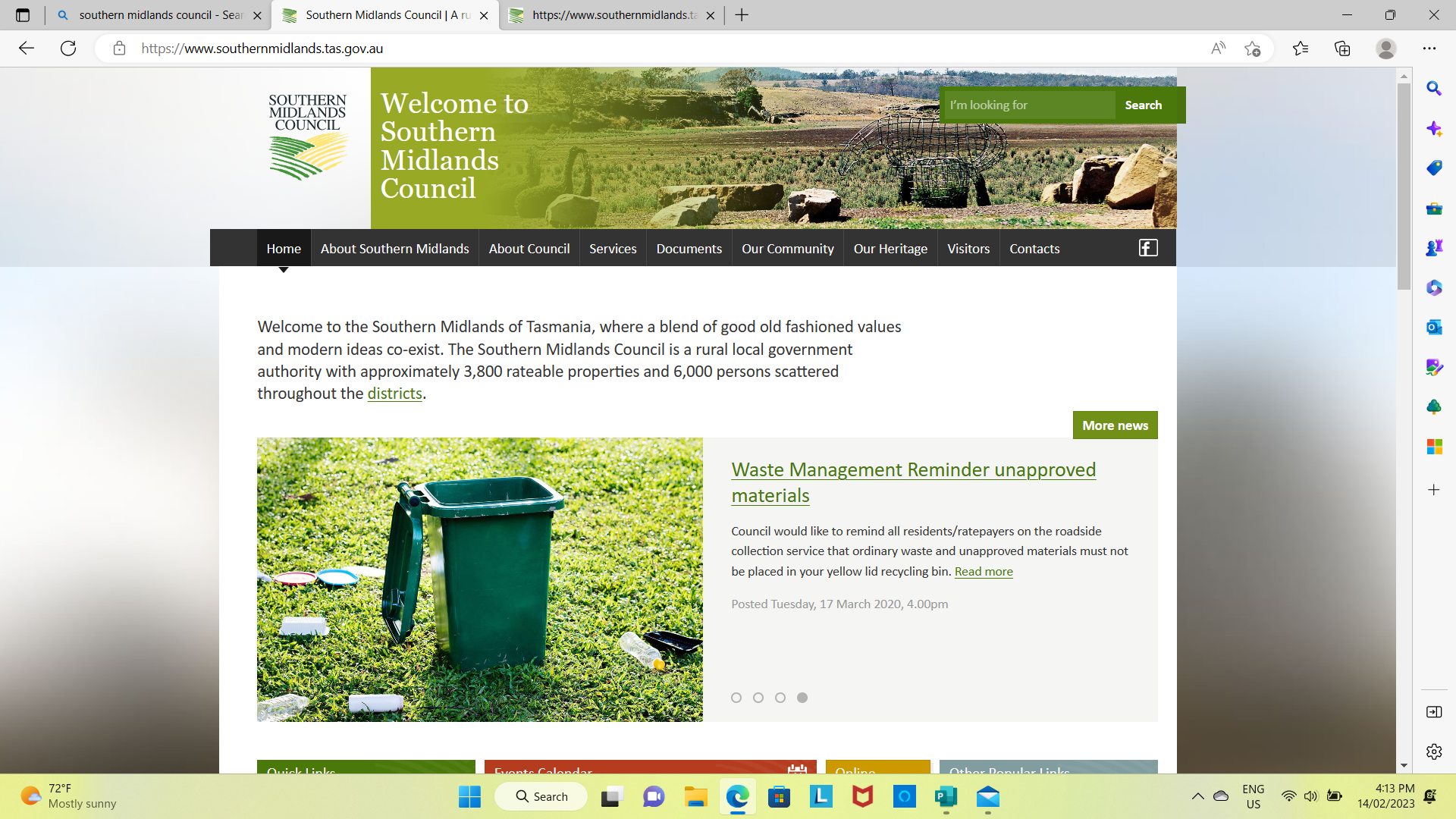 GENERAL STALL APPLICATIONThe Kempton Festival will be held in 2024 on Sunday 18th February. Should you wish to participate in the Festival, it would be greatly appreciated if you could complete this form to assist the Festival Committee with its planning requirements.The cost of a site 5m x 5m is $30.00.  The price of larger sites is negotiable.All stall fees must be paid prior to the day by cheque payable to Kempton Festival and posted to Kempton Festival, PO Kempton Tas 7030 or direct deposit to the below account. 
BSB: 067-004   A/C: 10040299 – Please email a copy of the remittance / receipt toinfo.kemptonfestival7@gmail.comIn the event of a forced Festival cancellation, all payments will be refunded.Upon receipt of this completed form and payment the Committee will confirm the booking and give you a site number. We thank you for your support and hope you have an enjoyable day.Yours sincerelyGabrielle Watkins, PresidentName Contact PersonAddressTelephoneHome / FaxEmailType of StallApproximate size of area needed for the dayAmount Paid